Prípravné zápasy jarnej sezóny 20166.marca 2016   -    prípravný zápas Ľubeľa o 14:00 hod. – ihrisko Galovany13.marca 2016 -   prípravný zápas Gôtovany o 14:00 hod – ihrisko GalovanyZraz hráčov o 13:00 hod. v šatni OFK Galovany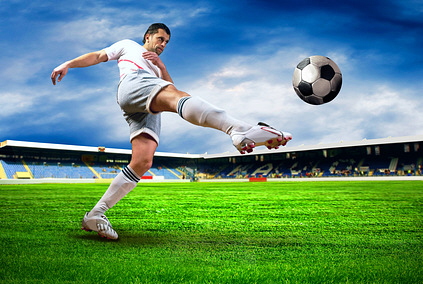 